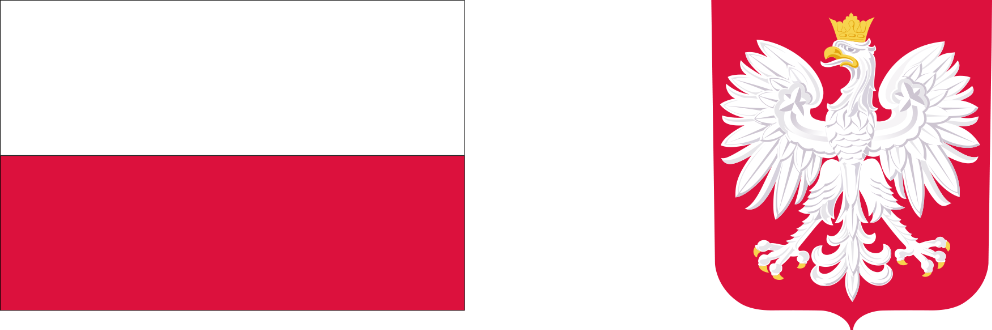 DOFINANSOWANO ZE ŚRODKÓW FUNDUSZU SOLIDARNOŚCIOWEGO - FINANSOWANIE  91.545,00 złUmowa z Wojewodą Śląskim podpisana dnia 14.02.2024 r.Gminny Ośrodek Pomocy Społecznej w Wilkowicach realizuje resortowy Program Ministerstwa Rodziny i Polityki Społecznej „Asystent osobisty osoby z niepełnosprawnością” dla Jednostek Samorządu Terytorialnego – edycja 2024 finansowany ze środków Funduszu Solidarnościowego.Program adresowany jest do osób z niepełnosprawnością posiadających orzeczenie o znacznym lub umiarkowanym stopniu niepełnosprawności, zgodnie z ustawą z dnia 27 sierpnia 1997 r. o rehabilitacji zawodowej i społecznej oraz zatrudnianiu osób niepełnosprawnych albo orzeczenie równoważne do wyżej wymienionych, które wymagają usługi asystenta w wykonywaniu codziennych czynności oraz funkcjonowaniu w życiu społecznym.Program ma na celu:wprowadzenie usług asystencji osobistej jako formy ogólnodostępnego wsparcia w wykonywaniu codziennych czynności oraz funkcjonowaniu w życiu społecznym, ograniczenie skutków niepełnosprawności oraz stymulowanie osoby z niepełnosprawnością do podejmowania aktywności i umożliwienie realizowania prawa do niezależnego życia,przeciwdziałanie dyskryminacji ze względu na niepełnosprawność oraz wykluczeniu społecznemu osób z niepełnosprawnością, umożliwienie uczestnictwa w życiu lokalnej społeczności np. poprzez udział w wydarzeniach społecznych, kulturalnych, rozrywkowych czy też sportowych.Usługi asystenta w szczególności mogą polegać na pomocy asystenta w:wyjściu, powrocie oraz/lub dojazdach w wybrane przez uczestnika Programu miejsce (np. dom, praca, placówki oświatowe i szkoleniowe, świątynie, placówki służby zdrowia i rehabilitacyjne, gabinety lekarskie, urzędy, znajomi, rodzina, instytucje finansowe, wydarzenia kulturalne/ rozrywkowe/ społeczne/ sportowe itp.),wyjściu, powrocie oraz/lub dojazdach na rehabilitację i zajęcia terapeutyczne,zakupach, z zastrzeżeniem aktywnego udziału uczestnika Programu przy ich realizacji,załatwieniu spraw urzędowych,nawiązaniu kontaktu/współpracy z różnego rodzaju organizacjami,korzystaniu z dóbr kultury (tj. muzeum, teatr, kino, galerie sztuki, wystawy itp.).